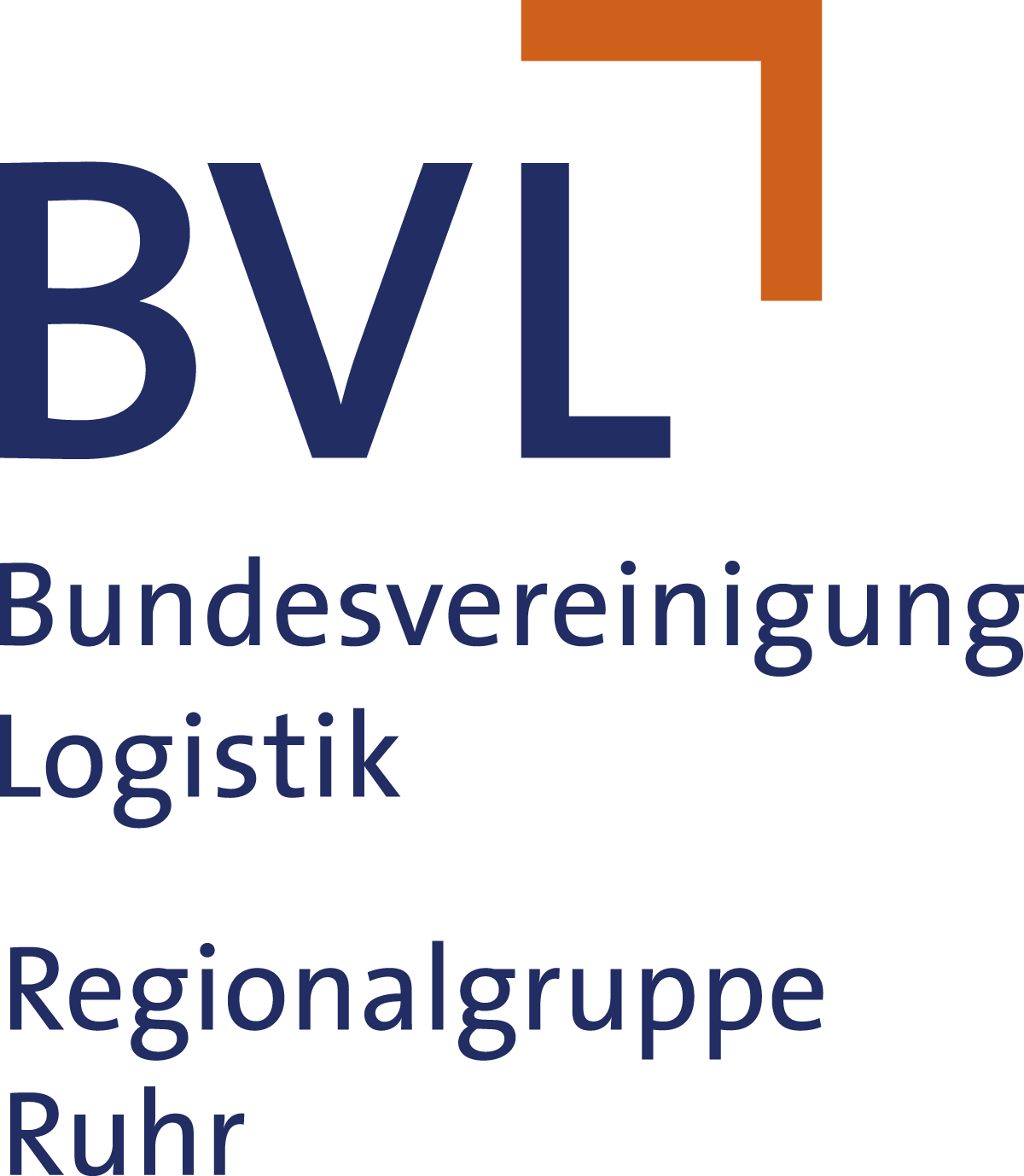 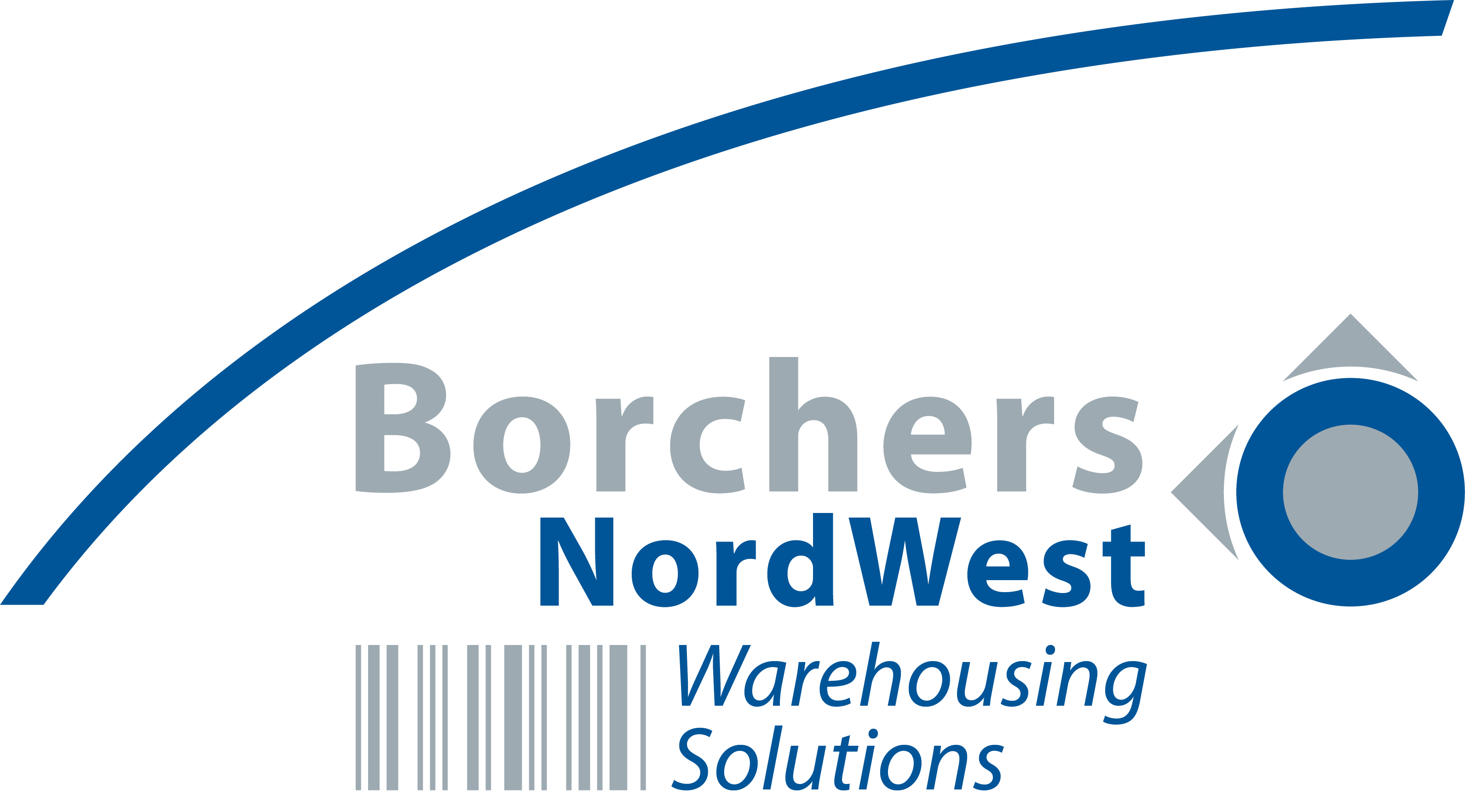 Tag der Logistik am 11.04.2019 in unserer Niederlassung in Hamm/BönenBorchers NordWest Warehousing Solutions GmbHOsterbönener Weg 159077 HammGeplanter Ablauf:13.50 UhrEintreffen und Registrierung der Besucher (1. Gruppe)14:00 UhrBegrüßungLutz Feldmann, Standortleitung Borchers NordWest Warehousing Solutions14:00 – 15:00 UhrRundgang durch das Lager15:00 – 15:30 UhrUnternehmens-Präsentation & Vorstellung Ausbildungsberuf15:30 – 15:45 UhrPause15:50 UhrEintreffen und Registrierung der Besucher (2. Gruppe)16:00 UhrBegrüßungLutz Feldmann, Standortleitung Borchers NordWest Warehousing Solutions16:00 – 17:00 UhrRundgang durch das Lager17:00 – 17:30 UhrUnternehmens-Präsentation & Vorstellung Ausbildungsberuf17:30 UhrEnde der Veranstaltung